Fagutvalget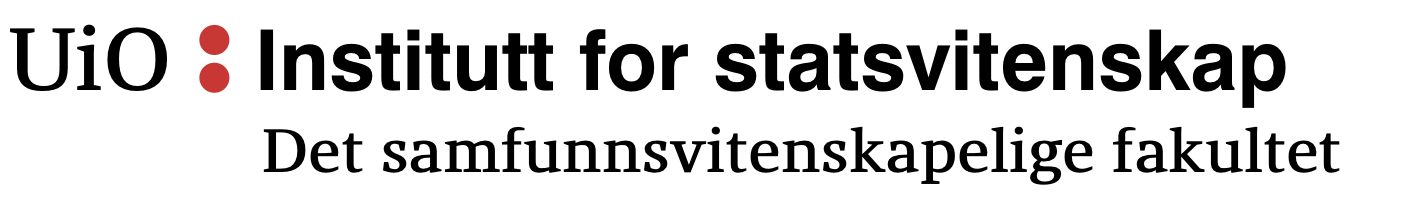 Institutt for statsvitenskapDet samfunnsvitenskapelige fakultetMøtereferat Til:		Fagutvalget ved Institutt for statsvitenskapDato: 		onsdag 9. september 2020Tid:		08:15 – 09:15Sted:		Rom 214, E. S. hus, Moltke Moes vei 31, Universitet i OsloOrdstyrer:	Henrik Vincent Fiske VassalReferent: 	Thomas TangenTilstede:	Are Kolltveit				Fravær:		Ariana AlaviHanna H. SteffenakHenrik Vincent F. VassalMette SandstadSara Matea Sundquist Sigve Chrisander IversenThomas TangenH20/103	Godkjenning av innkalling, dagsorden og referatDagsorden kom litt sent.Godkjenning av innkalling, dagsorden og referat er enstemmig vedtatt.H20/104	PresentasjonsrundeSaraTrøtt22 årFra Hammerfest3. året i STV og 1. året i RussiskThomas21 årOgså litt trøttFra Asker3. året i STVVar fiskene, vet ikke nå lengerHanna25 årFra Mosjøen2. året STVKrepsMette24 år2. året STVLøveHenrik Vincent20 årFra Oslo2. året STVAre20 årÅrsenhentUenighet om hvorvidt vedkommende er kreps eller kylling, men ifølge Kendrick Lamar tvilling, så vi går for det. Lamar is law.Ariana19 årGår stvJomfruenSigve20Storfjord2. året STVLøveH20/105	Gjennomgang av vervbeskrivelseneHenrik Vincent redegjør:Bør legge til nytt verv, koronaansvarligUformelt forum for å snakke om koronaMette: ØkonomiansvarligAre: Komfortabel med altAriana: ArrangementsansvarligSigve: KommunikasjonsansvarligSara: DMS-leder, men trenger ikke å være nestlederThomas: Sekretær og SVSU-representantHanna: ProgramrådsrepresentantH20/106	Verv og fordeling av vervMette stiller som økonomiansvarlig.Sara stiller som DMS-leder.Thomas stiller som sekretær.Henrik Vincent stiller som representant til Instituttstyret.Ariana stiller som kommunikasjon- og arrangementsansvarlig.Are stiller som representant til SVSU.Hanna stiller som MA-representant til Programråd.Hanna stiller som koronaansvarlig.Sigve stiller som BA-representant til Programrådet.Mette stiller som vara til MA-representant til Programrådet.Sara stiller som vara til BA-representant til Programrådet.Sigve stiller som vara til SVSU.Sigve stiller som nestleder.Sigve stiller som vara til InstituttstyretH20/107	Vedtak om fordelte vervFølgende vedtas ved akklamasjon:Mette er valgt som økonomiansvarlig.Sara er valgt som DMS-leder.Thomas er valgt som sekretær.Henrik Vincent er valgt som representant til Instituttstyret.Ariana er valgt som kommunikasjon- og arrangementsansvarlig.Are er valgt som representant til SVSU.Hanna er valgt som MA-representant til Programråd.Hanna er valgt som koronaansvarlig.Sigve er valgt som BA-representant til Programrådet.Mette er valgt som vara til MA-representant til Programrådet.Sara er valgt som vara til BA-representant til Programrådet.Sigve er valgt som vara til SVSU.Sigve er valgt som nestleder.Sigve er valgt som vara til InstituttstyretH20/108	Ekstraordinært allmøteHenrik Vincent redegjør:Leder til STV uteble fra allmøtet.Mette: Er det andre saker som skal diskuteres på dette allmøtet?Henrik Vincent: Det er bare dette som skal gjøres og eventuelle saker. Det foreslås at allmøtet settes til 24. september 2020.Dato og saksliste for ekstraordinært årsmøte er vedtatt ved akklamasjon. Ekstraordinært årsmøte settes til torsdag 24. september 2020, og saksliste skal være valg av STV-leder og eventuelle saker.H20/109	EventueltIngen eventuelle saker.Møtet er hevet 08:58.Med vennlig hilsen,Henrik Vincent Fiske Vassal	Thomas TangenUtvalgsleder				UtvalgssekretærFagutvalget for ISV 			Fagutvalget for ISV